               KLAUZULA INFORMACYJNA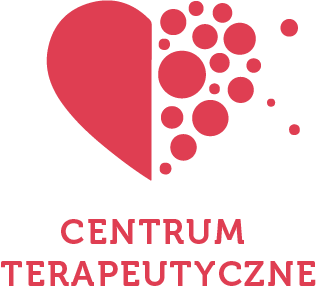 o ochronie i przetwarzaniu danych osobowych w Centrum Terapeutycznym w Nowym SączuW związku z realizacją wymogów Rozporządzenia Parlamentu Europejskiego i Rady (UE) 2016/679 z dnia 27 kwietnia 2016 r. w sprawie ochrony osób fizycznych w związku z przetwarzaniem danych osobowych i w sprawie swobodnego przepływu takich danych oraz uchylenia dyrektywy 95/46/WE (ogólne rozporządzenie o ochronie danych „RODO”), informujemy o zasadach przetwarzania Pani/Pana danych osobowych oraz danych osobowych dziecka (w tym danych wrażliwych: imię i nazwisko, PESEL, adres zamieszkania) o przysługujących Pani/ Panu prawach z tym związanych:1. Administratorem powierzonych danych osobowych jest Centrum Terapeutyczne z siedzibą główną 33-300 Nowy Sącz, ul. Nawojowska 305, Nip 1230812920 reprezentowane przez Annę Bomba.2. Kontakt z Administratorem Danych Osobowych jest możliwy telefonicznie, pisemnie lub drogą elektroniczną: Adres korespondencji pisemnej: Anna Bomba Centrum Terapeutyczne, ul. Nawojowska 305a, 33-300 Nowy Sącz. Adres poczty elektronicznej: centrumterapeutycznens@gmail.com. Numer kontaktu telefonicznego: 882 772 9123. Dane osobowe są przetwarzane do celów realizacji zadań Centrum Terapeutycznego zawartych w Regulaminie, zgodnych z PKD przedsiębiorcy oraz wykonywania przez Administratora obowiązków informacyjnych, archiwizacyjnych i statystycznych, wynikających z obowiązujących przepisów prawa.4. Zakres przetwarzanych danych obejmuje informację identyfikujące osoby: PESEL, imiona, nazwisko, datę urodzenia, miejsce urodzenia, dane adresowe i teleadresowe, dane wydawanych dokumentów tożsamości, informację o nauce. Dodatkowo w szczególnych przypadkach wymienionych w prawie, przetwarzane informację o stanie zdrowia.5. W związku z przetwarzaniem danych w celu wskazanym powyżej Państwa dane osobowe mogą być udostępniane lub możemy powierzyć ich przetwarzanie. Do wglądu lub odbioru Państwa danych osobowych upoważnione są podmioty na podstawie odpowiednich przepisów prawa. Na uzasadniony wniosek mogą być to organy administracji publicznej, sądy administracyjne, sądy powszechne. Występują sytuację, w których Państwa dane osobowe przetwarzają w imieniu Administratora na podstawie zawartej umowy powierzenia przetwarzania danych osobowych ( tzw. podmioty przetwarzające).W takich przypadkach zawarte umowy gwarantują ochronę danych zgodnie z postanowieniami RODO.6. Państwa dane osobowe nie będą przekazywane do państw/organizacji międzynarodowych.7. Państwa dane osobowe będą przetwarzane przez okres niezbędny do realizacji celów, które wymieniliśmy w punkcie czwartym. Okres przechowywania danych uzależniony jest od obowiązku archiwizowania wynikającego z przepisów prawa, w szczególności ustawy z dnia 14 lipca 1983 r. o narodowym zasobie archiwalnym i archiwach. W pozostałych przypadkach będziemy przetwarzać dane w okresie od wyrażenia zgody do czasu jej cofnięcia.8. W związku z przetwarzaniem przez Administratora danych osobowych przysługuje Państwu: - prawo dostępu do treści danych, - prawo żądania sprostowania, usunięcia, ograniczenia przetwarzania danych, - prawo wniesienia sprzeciwu wobec przetwarzania danych, - prawo do cofnięcia zgody w dowolnym momencie, - prawo wniesienia skargi do organu nadzorczego – Prezesa Urzędu Ochrony Danych, gdy uznacie Państwo, że przetwarzanie Państwa danych osobowych narusza przepisy RODO.W przypadku żądania usunięcia danych, ograniczenia przetwarzania, cofnięcia zgody na przetwarzanie danych, przepisy prawa regulujące tryb i okres przechowywania dokumentacji muszą przewidywać możliwość realizacji takiego żądania.9. Podanie przez Panią/ Pana danych osobowych jest wymogiem ustawowym. Jest Pani/ Pan zobowiązana/ zobowiązany do ich podania, a konsekwencją niepodania danych osobowych będzie odstąpienie od realizacji Państwa uprawnień związanych z zapewnieniem pomocy psychologicznopedagogicznej udzielanej przez Poradnię oraz wydaniem dokumentów będących efektem diagnozowania i innych statutowych form działania Poradni.10. Nie będziemy wykorzystywać Państwa danych do zautomatyzowanego podejmowania decyzji, w tym profilowania.